     БАШҠОРТОСТАН РЕСПУБЛИКАҺЫ                                             РЕСПУБЛИка БАШКОРТОСТАН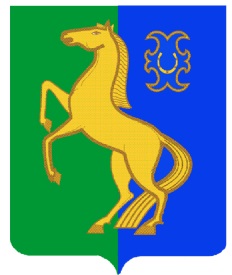           ЙƏРМƏКƏЙ РАЙОНЫ                                                    АДМИНИСТРАЦИЯ сельского поселения    МУНИЦИПАЛЬ РАЙОНЫНЫҢ                                                    Рятамакский сельсовет       Рəтамак ауыл Советы                                                      МУНИЦИПАЛЬНОГО РАЙОНА       АУЫЛ БИЛəМəҺЕ ХəКИМИƏТЕ                                                 ЕРМЕКЕЕВСКий РАЙОН                          452181, Рəтамак, Коммунистик  ур., 28                                                 452181, с. Рятамак, ул.Коммунистическая,28                  т. (34741) 2-66-37                                                                                        т.(34741)2-66-37    КАРАР                              № 10                    ПОСТАНОВЛЕНИЕ      «12» февраль 2020й.                                              «12» февраля  2020г.   «Об утверждении Плана мероприятий по подготовке и проведении 75-й годовщины Победы в Великой Отечественной войне 1941 - 1945 годов в сельском поселении Рятамакский сельсовет муниципального района Ермекеевский район РБ в 2020 году»   В соответствии с Указом Главы Республики Башкортостан от 28 декабря 2018 года N УГ-343 "О подготовке и праздновании 75-й годовщины Победы в Великой Отечественной войне 1941 - 1945 годов":
1. Утвердить План основных мероприятий по подготовке и празднованию в 2020 году в сельском поселении Рятамакский сельсовет муниципального района Ермекеевский район Республике Башкортостан 75-й годовщины Победы в Великой Отечественной войне 1941 - 1945 годов (далее - План) согласно приложению № 1  к настоящему постановлению.2.	Создать оргкомитет по подготовке и проведению 75-й годовщины Победы в Великой Отечественной войне 1941 - 1945 годов  в сельском поселении Рятамакский сельсовет муниципального района Ермекеевский район Республике Башкортостан согласно приложению № 2 к настоящему постановлению.3. Контроль за исполнением данного постановления оставляю за собой.Глава сельского поселенияРятамакский сельсовет:				И.В.Калимуллин Приложение № 1 к постановлению  главы сельского поселения              Рятамакский сельсовет муниципального района  Ермекеевский район РБ№ 10 от  «12» февраля 2020г.ПЛАНмероприятий в  сельском поселении Рятамакский сельсовет муниципального района Ермекеевский район Республики Башкортостан на 2020 год по подготовке и проведению 75-ой годовщины Победы в Великой Отечественной войне 1941-1945 годовПриложение № 2 к постановлению  главы сельского поселения                                                                                                  Рятамакский сельсовет муниципального района  Ермекеевский район РБ№ 10 от  «12» февраля 2020г.Утвердить оргкомитет  по подготовке и проведению 75-й годовщины Победы в Великой Отечественной войне 1941 - 1945 годов  в сельском поселении Рятамакский сельсовет муниципального района Ермекеевский район Республике Башкортостан в следующем составе:Калимуллин И.В.  	-  глава сельского поселения                   председатель комиссииСафиуллина И.Н.    – директор МОБУ СОШ с. Рятамак  заместитель председателя комиссии				  (по согласованию)Ахметзянова Г.Н. – управляющий делами сельского поселения                            секретарьЧлены комиссии:Сайфиева Г.А. –    культорганизатор с. Рятамак                                                         Арсланова Г.М.    – библиотекарь с. Рятамак                                                                Хабибуллина Р.М.     – депутат Совета сельского поселения Рятамакский сельсовет                                                                                              Асылханова Р.Т.  – воспитатель дет. сада «Шатлык» № п.пФорма и название мероприятияСроки исполненияМесто проведенияОтветственный исполнитель1Участие в районных мероприятияхВ течении годаРДКГлава СП, культ. организатор и библиотекарь 2«Дети войны» литературно-музыкальная композиция ко Дню защитника ОтечестваФевральСельский клубГлава СП, культ. организатор и библиотекарь3Конкурс патриотической песни стиха к 75-летию победыфевральСельский клубГлава СП, культ. организатор и библиотекарь, школа4«Мама самое нежное слово» - концерт ко Дню 8 мартаМартСельский клубГлава СП, культ. организатор и библиотекарь5Обследование условий жизни тружеников тыла Великой Отечественной войныМарт-апрельСельский клубГлава СП, культ. организатор и библиотекарь6Благотворительная акция «Помоги ветерану»В течении годаГлава СП, культ. организатор и библиотекарь7Сбор материала для выставок, посвященных 75-летию победымартГлава СП, культ. организатор и библиотекарь, школа8Оформление журнала «75 лет победы»Марткульт. организатор и библиотекарь, школа10«Летим в космос!» - игра-путешествие, конкурсная программа, посвященная Дню космонавтикиАпрельСельский клубГлава СП, культ. организатор и библиотекарь11День Земли. Экологическая акция «Сделаем краше, село наше»АпрельСельский клубГлава СП, культ. организатор и библиотекарь12Обновление обелиска участникам ВОВ в Апрель Глава СП, культ. организатор и библиотекарь13Обновление вывескиАпрель Глава СП14Установка звезды на памятникАпрель Глава СП15Замена 3-х секции забораАпрель Глава СП16Торжественный митинг с возложением цветов к памятнику, обелиску участникам Великой Отечественной войны 1941-1945 годовМайГлава СП, культ. организатор и библиотекарь17Торжественный концерт, посвященный 75–летию    Победы в ВОВМайСельский клубГлава СП, культ. организатор и библиотекарь18«Бессмертный полк»Май  Глава СП, культ. организатор и библиотекарь, школа19Возложение цветов и прикрепление георгиевских ленточек на могилы участников ВОВМай Глава СП, культорганизатор, библиотекарь, школа20Чаепитие «Вспомним фронтовые»МайСельский клубГлава СП, культ. организатор и библиотекарь21Экологическая акция «День памяти и скорби»ИюньСельский клубГлава СП, культ. организатор и библиотекарь22Беседа «Вспомним всех 112 Башкирской  кав. девизии»ИюньСельский клубГлава СП, культ. организатор и библиотекарь23«Скажи жизни – «Да!»»- диспутИюнь Сельский клубГлава СП, культ. организатор и библиотекарь24Наша матушка Россия – беседаИюньСельский клубГлава СП, культ. организатор и библиотекарь25«Устный журнал о культуре наших предков»ИюльСельский клубГлава СП, культ. организатор и библиотекарь26«Сбор экспонатов в местный музей»АвгустСельский клубГлава СП, культ. организатор и библиотекарь27День пожилого человека. Концерт. Посиделки у самовара «Голова седая, да душа молодая»ОктябрьСельский клубГлава СП, культ. организатор и библиотекарь28История в лицах (Сбор старых фотографий)ОктябрьСельский клубГлава СП, культ. организатор и библиотекарь29«Свет материнства – свет любви» - вечер встречи с тружениками тылаНоябрьСельский клубГлава СП, культ. организатор и библиотекарь